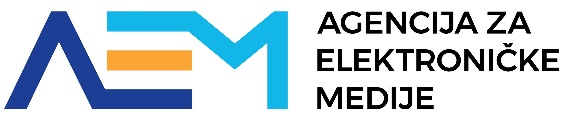 POZIV NA DOSTAVU PONUDEU JEDNOSTAVNOM POSTUPKU JAVNE NABAVEIZRADA AUDIOVIZUALNIH ANIMIRANIH SPOTOVA, USLUGE TISKA BILLBOARDA I ZAKUPA OGLASNIH POVRŠINAZagreb, studeni 2023.Naručitelj Agencija za elektroničke medije pokrenuo je jednostavnu nabavu usluge izrade dva  animirana 2D audiovuzualna spota, te izradu vizualnog rješenja i grafičke pripreme za billboard, te uslugu tiska billboarda kao i zakupa oglasnih površina. Isto je potrebno  za provođenje nacionalne kampanje usmjerene na podizanje svijesti javnosti i borbu protiv internetskog nasilja prema ženama promjenom stavova i ponašanja zasnovanih na predrasudama i patrijarhalnim vrijednostima. Zakon o javnoj nabavi (NN 120/16, 114/22) sukladno članku 12. stavku 1.,  ne primjenjuje se na nabavu robe i usluga procijenjene vrijednosti bez PDV-a do 26.540 €, odnosno za nabavu radova do 66.360 €. Stoga se na ovaj postupak nabave ne primjenjuje niti postupak pravne zaštite pred Državnom komisijom za kontrolu postupaka javne nabave. Postupak se provodi sukladno Pravilniku o provedbi postupaka jednostavne nabave Agencije za elektroničke medije. OPĆI PODACIPodaci o naručiteljAgencija za elektroničke medijeJagićeva 31, ZagrebOIB: 35237547014Telefon: + 385 1 48 82 610Podaci o osobi zaduženoj za komunikaciju s ponuditeljimaMarijana Laliće-mail: marijana.lalic@aem.hr Evidencijski broj nabaveBN 49/23Vrsta postupka nabavejednostavna nabavaProcijenjena vrijednost nabave (bez PDV-a)20.000,00 € Podaci o gospodarskim subjektima s kojima je Naručitelj u sukobu interesa Komunikacijski ured d.o.o., OIB: 30439563044, Draškovićeva 12, ZagrebNavedeni gospodarski subjekt ne smije sudjelovati u postupku nabave u svojstvu ponuditelja, ni člana zajednice ponuditelja te ne smije biti podizvoditelj odabranom ponuditelju.2. PODACI O PREDMETU NABAVEPredmet nabave:1. Izrada dva animirana audiovizualnog spota 2D u trajanju od 30 sekundi2. Izrada vizualnog rješenja i grafičke pripreme za billboard3. tisak billboarda – 30 komada4. postavljanje billboarda – 30 komada5. zakup oglasnih površina za billboard u trajanju 14 dana, u ožujku ili travnju 2024.Bilbboardi će se postaviti u 15 manjih gradova i mjesta, a u obzir dolaze svi gradovi i mjesta osim Zagreba, Splita, Osijeka, Rijeke i Zadra.Dva animirana audiovizualna spota, te  oglašavanje putem bilbboarda služe za provođenje nacionalne kampanje usmjerene na podizanje svijesti javnosti i borbu protiv internetskog nasilja prema ženama promjenom stavova i ponašanja zasnovanih na predrasudama i patrijarhalnim vrijednostima. Nabava usluge izrade spotova za ovu kampanju uključuje kreiranje i izradu dva animirana audiovizualna spota uz uključeno snimanje i produkciju spotova. Ponuditelj ima obvezu izrade idejnog rješenja billboarda, pripremu bilborda za tisak i tisak 30 komada. Bilbord treba biti idejno povezan sa spotovima. Format billboard panoa, tj. plakata je 504 x 238cm Animinirani audiovizualni spotovi trebaju trajati po 30 sekundi, a tema proizlazi iz elemenata opisanih u ovom pozivu. Izabrani Ponuditelj za animinirane audiovizualne spotove treba:Osmisliti scenarij,dizajnirati animinirane karaktere za animaciju (minimalno 2 karaktera)imati knjigu snimanjarežiratiorganizacija i produkcijadizajnirati i izrada pozaadine – scenografija u skladu sa scenarijomizrada 2D animacijemontaža voiceoverglazba, dizajn i mix zvukaverzija prilagođena gluhim osobama i dr. kako bi se izvršio predmet nabave.Ponuditelji u ponudi dostavljaju osmišljeni generalni koncept, scenarij i idejno rješenje za dva animirana audiovuzualna spota u cjelini, te prijedlog za billboard. Nakon odabira najpovoljnije ponude i sklapanja ugovora o usluzi, snimanje i produkcija dva animirana audiovizualna spota, 2D tehnika,  u trajanju po 30 sekundi, podrazumijeva snimanje dva animirana audiovizualna spota, izradu vizuala i grafičke priprema za izradu billboarda koji na efektivan način prezentiraju poruku Naručitelja prema definiranoj temi. Zatim, izradu 30 billboarda, te njihovo oglašavanje u 15 manjih mjesta diljem Republike Hrvatske. Ako ponuditelj dostavi ponudu koja u cijelosti ne odgovara potrebama Naručitelja određenima u opisu predmeta nabave i u ovom pozivu, odnosno kojom se nudi usluga koja očito ne zadovoljava potrebe Naručitelja u odnosu na traženi predmet nabave, ponuda će biti ocijenjena kao nepravilna.Predmet nabave nije podijeljen u grupe.Količina predmeta nabave je definirana troškovnikom, opisom predmeta nabave, te opisom konteksta i zadatka koji su sastavni dio ove dokumentacije za nadmetanje. Ponude samo za dio tražene količine neće se razmatrati.Usluga razvoja kreativnog koncepta i vizualnog identiteta dovodi do gotovog proizvoda koji postaje vlasništvo Naručitelja po izvršenju Ugovora od strane odabranog ponuditelja. OPIS KONTEKSTACilj kampanje je podizanje svjesnosti o online nasilju prema ženama. Kampanja treba biti usmjerena na povećanje znanja i promjenu stavova i ponašanja među općom populacijom, ciljajući i na počinitelje i na žrtve online rodno zasnovanog nasilja. Također treba biti povezana s promocijom projekta SURF and SOUND 2.0 te posebice platforme NEON, čija svrha je pružanje informacija, savjete i prijave online nasilja u Republici Hrvatskoj.Online nasilje prema ženama je globalni fenomen koji se očituje u brojnim specifičnim oblicima online zlostavljanja koji na poseban način i disproporcionalno pogađaju žene i stvaraju ozbiljne posljedice na žrtve. Ono je oblik rodno uvjetovanog nasilja, a proizlazi iz društvene nejednakosti između muškaraca i žena te počiva na stereotipizaciji žena. Više o informacija temi te različitim oblicima online nasilja prema ženama dostupno je u kratkoj informativnoj brošuri o online nasilju prema ženama: https://babe.hr/wp-content/uploads/2023/02/Surfsound_HR_web.pdf Dva animirana video spota, 2D animacija, u trajanju od 30 sekundi, trebaju prikazati dva različita oblika online nasilja: online uhođenje te online uznemiravanje.Online uhođenje može se opisati kao opetovano upuštanje u prijeteće ili zastrašujuće ponašanje usmjereno prema drugoj osobi, putem ICT tehnologija, što uzrokuje da se osoba boji za vlastitu sigurnost ili da se osoba boji za sigurnost osoba iz bliskog okruženja. Online uhođenje također može podrazumijevati stavljanje druge osobe pod kontinuirani nadzor, bez pristanka te osobe ili zakonskog ovlaštenja da to učini, korištenjem ICT tehnologija, radi praćenja kretanja i aktivnosti te osobe. Počinitelji su najčešće bivši partneri koji žele prisilno kontrolirati žrtvu. Online uhođenje uključuje i takozvani ‘doxing’, odnosno objavljivanje materijala koji sadrži osobne podatke druge osobe, bez pristanka te osobe čime se stvara dostupnim većem broju krajnjih korisnika, putem ICT tehnologija, u svrhu poticanja tih krajnjih korisnika na nanošenje fizičke ili značajne psihološke štete osobi. Počinitelji su najčešće osobe iz bliskog okruženja, poznanici ili bivši partneri, no mogu biti i žrtvi potpuno nepoznate osobe.Online uznemiravanje podrazumijeva pokretanje i/ili sudjelovanje u napadu s trećim osobama na žrtvu, objavljivanjem prijetećeg ili uvredljivog materijala većem broju krajnjih korisnika, putem ICT tehnologija, s učinkom nanošenja značajne štete napadnutoj osobi. Žrtve su često žene na istaknutim javnim funkcijama ili ulogama, poput političarki, novinarki ili aktivistica, a suočavaju se sa seksističkim uvredama i specifičnim prijetnjama temeljenim na spolu, poput prijetnji silovanjem ili femicidom, koje uzrokuju uznemirenost, strah i zabrinutost za vlastitu sigurnost.CILJEVI ZADATKAProvesti kampanju s ciljem osvještavanja javnosti o problemu elektroničkog (online) nasiljaNaglasiti rodno uvjetovanu dimenziju ovih oblika nasilja te uzroke i posljedice za žrtve i počiniteljeZa kampanju izraditi dva prepoznatljiva animirana audiovizualna spota, te izraditi vizualno rješenja i grafičku pripremu za billboard koji su povezani Audiovizualni spotovi trebaju biti animirani, te na najupečatljiviji i rodno osviješteni način prikazati problemAnimirani audiovizualni spotovi trebaju tematski pristupiti problemu online nasilja na način da prikazuje specifične oblike online nasilja – online uhođenje i online uznemiravanjeIzraditi prepoznatljiv billboard koji će na upečatljiv i rodno osviješten način prikazati problemTiskanje billboarda u 30 primjerakaObjaviti 30 istih billboarda u 15 manjih mjesta diljem Republike Hrvatske u trajanju 14 dana, u ožujku ili travnju 2024. na što vidljivijim  pozicijama. Ponuditelji u ponudi dostavljaju osmišljeni generalni koncept, scenarij i idejno rješenje za dva animirana audiovuzualna spota u cjelini, te prijedlog za billboard. Nakon odabira najpovoljnije ponude i sklapanja ugovora o usluzi, snimanje i produkcija dva animirana audiovizualna spota, 2D tehnika,  u trajanju po 30 sekundi, podrazumijeva snimanje dva animirana audiovizualna spota, izradu vizuala i grafičke priprema za izradu billboarda koji na efektivan način prezentiraju poruku Naručitelja prema definiranoj temi. Zatim, izradu 30 billboarda, te njihovo oglašavanje u 15 manjih mjesta diljem Republike Hrvatske. Tehnička specifikacija produkcije animiranog televizijskog spota:  Animacijske spotove za TV reklame i video spotove u 2D formatu, po načelu „ključ u ruke“Format za isporuku televizijskim postajama: prema specifikacijama televizija, a što će se naknadno dostaviti.Tehnička specifikacija billboardaTisakIzrada pripreme plakata za tisak:format površine billboard panoa, tj. plakata je 504 x 238 cm (moguće manje varijacije dimenzija)minimalno rezolucija 300 dpi colour mode CMYKPriprema i doradaU izradi konačnih rješenja animiranih audiovizualnih spotova,  idejnog rješenja i izrade billborda, sve prilagodbe prema zahtjevu naručitelja uključene su u cijenu. Svi dodatni materijali, informacije i logotipi dostupni su na zahtjev.Autorska pravaOdabrani ponuditelj dužan je međusobni odnos između autora, koautora te nositelja srodnih prava u pogledu autorskih i srodnih prava vezanih uz predmet nabave regulirati sukladno odredbama Zakona o autorskom pravu i srodnim pravima (NN 111/21).Odabrani ponuditelj mora biti nositelj isključivog prava iskorištavanja autorskih djela koja su predmet nabave, te ne smije osnovati daljnje pravo iskorištavanja predmetnih autorskih djela, ili prepustiti ostvarivanje autorskih prava navedenih autorskih djela.Odabrani ponuditelj će po isporuci svakog autorskog djela osnovati za Naručitelja pravo iskorištavanja autorskih djela vremenski i sadržajno neograničeno, koje osobito obuhvaća imovinska prava: pravo reproduciranja (pravo umnožavanja), pravo distribucije (pravo stavljanja u promet) pravo priopćavanja autorskih djela javnosti uključujući i pravo objavljivanja na bilo kojem mediju i u bilo kojem formatu i to kako na onima koji su danas poznati tako i onima koji će postati poznate, te pravo prerade.Odabrani ponuditelj je dužan prilikom isporuke autorskih djela Naručitelju dostaviti pisanu izjavu autora/koautora svakog pojedinog spota kojom isti potvrđuje da je autor/koautor djela, da je osnovao za odabranog ponuditelja pravo iskorištavanja autorskog djela vremenski i sadržajno neograničeno, te prilikom korištenja djela ne želi biti naveden (označen) kao autor djela.Autorska djela Naručitelj može iskorištavati u svim svojim izdanjima, te za izradu dugih proizvoda iz djelatnosti Naručitelja, a u svrhu oglašavanja i promidžbe i obavljanja drugih djelatnosti koje čine predmet poslovanja Naručitelja.Sve troškove reproduciranja, distribucije, priopćavanja autorskih djela javnosti i prerade autorskih djela snosi Naručitelj te svih prihodi od ostvarivanja ustupljenih autorskih prava idu u korist Naručitelja.Odabrani ponuditelj se obvezuje o svom trošku preuzeti sve eventualne zahtjeva autora/i/ili trećih osoba koji bi se pojavili ili mogli pojaviti s naslova zaštite autorskih prava ili srodnih prava na autorskim djelima koja su predmet nabave i/ili autorskim djelima koja su prerađena i/ili korištena za izradu autorskih djela koja su predmet nabave, te nadoknaditi Naručitelju svaku štetu nastalu kao posljedica tih zahtjeva.MJESTO I ROK PRUŽANJA USLUGEZagreb, manja mjesta diljem Republike HrvatskeRok za isporuku spotova je 60 dana od dana sklapanja ugovoraRok za objavu billboarda je najkasnije druga polovina travnja 2024.3.UVJETI SPOSOBNOSTI GOSPODARSKOG SUBJEKTA  Gospodarski subjekt dokazuje svoju sposobnost sljedećim dokazima koji se u neovjerenoj preslici obvezno prilažu uz ponudu:3.1. Osnove za isključenje gospodarskog subjekta1/ Naručitelj će isključiti, u bilo kojem trenutku tijekom postupka javne nabave, gospodarski subjekt ako utvrdi da je gospodarski subjekt koji ima poslovni nastan u Republici Hrvatskoj ili osoba koja je član upravnog, upravljačkog ili nadzornog tijela ili ima ovlasti zastupanja, donošenja odluka ili nadzora tog gospodarskog subjekta i koja je državljanin Republike Hrvatske, pravomoćnom presudom osuđena za:a/ sudjelovanje u zločinačkog organizaciji, na temelju:članka 328. (zločinačko udruženje)članka 329. (počinjenje kaznenog djela u sastavu zločinačkog udruženja) članka 333. (udruživanje za počinjenje kaznenih djela)iz Kaznenog zakona (NN br. 110/97, 27/98, 50/00, 129/00, 51/01, 111/03, 190/03, 105/04, 84/05, 71/06, 110/07, 152/08, 57/11, 77/11 I 143/12);b/ korupciju, na temelju:članka 252. (primanje mita u gospodarskom poslovanju)članka 253. (davanje mita u gospodarskom poslovanju)članka 254. (zlouporaba u postupku javne nabave)članka 291. (zlouporaba položaja i ovlasti)članka 292. (nezakonito pogodovanje)članka 293. (primanje mita)članka 294. (davanje mita)članka 295. (trgovanje utjecajem)članka 296. (davanje mita za trovanje utjecajem) Kaznenog zakonačlanka 294.a (primanje mita u gospodarskom poslovanju)članka 294.b (davanje mita u gospodarskom poslovanju)članka 337. (zlouporaba položaja i ovlasti)članka 338. (zlouporaba obavljanja dužnosti državne vlasti)članka 343. (protuzakonito posredovanje)članka 347. (primanje mita)članka 348. (davanje mita) iz Kaznenog zakona (NN br. 110/97, 27/98, 50/00, 129/00, 51/01, 111/03, 190/03, 105/04, 84/05, 71/06, 110/07, 152/08, 57/11, 77/11 I 143/12);c/prijevaru, na temelju:članka 236. (prijevara)članka 247. (prijevara u gospodarskom poslovanju)članka 256. (utaja poreza ili carine)članka 258. (subvencijska prijevara) Kaznenog zakonačlanka 224. (prijevara)članka 293. (prijevara u gospodarskom poslovanju)članka 286. (utaja poreza I drugih davanja) iz Kaznenog zakona (NN br. 110/97, 27/98, 50/00, 129/00, 51/01, 111/03, 190/03, 105/04, 84/05, 71/06, 110/07, 152/08, 57/11, 77/11 I 143/12);d/terorizam ili kaznena djela povezana s terorističkim aktivnostima, na temelju:članka 97. (terorizam),članka 99. (javno poticanje na terorizam)članka 100. (novačenje za terorizam)članka 101. (obuka za terorizam)članka 102. (terorističko udruženje) članka 169. (terorizam)članka 169.a (javno poticanje na terorizam)članka 169.b (novačenje I obuka za terorizam) iz Kaznenog zakona (NN br. 110/97, 27/98, 50/00, 129/00, 51/01, 111/03, 190/03, 105/04, 84/05, 71/06, 110/07, 152/08, 57/11, 77/11 I 143/12)e/pranje novca ili financiranje terorizma, na temelju:članka 98. (financiranje terorizma)članka 265. (pranje novca) članka 279. (pranje novca) iz Kaznenog zakona (NN br. 110/97, 27/98, 50/00, 129/00, 51/01, 111/03,   190/03, 105/04, 84/05, 71/06, 110/07, 152/08, 57/11, 77/11 I 143/12)f/ dječji rad ili druge oblike trgovanja ljudima, na temelju:članka 106. (trgovanje ljudima) članka 175. (trgovanje ljudima i ropstvo) iz Kaznenog zakona (NN br. 110/97, 27/98, 50/00, 129/00, 51/01, 111/03,  190/03, 105/04, 84/05, 71/06, 110/07, 152/08, 57/11, 77/11 I 143/12).Naručitelj će isključiti u bilo kojem trenutku tijekom postupka nabave, gospodarskog subjekta iz postupka javne nabave ako utvrdi da je gospodarski subjekt koji nema poslovni nastan u Republici Hrvatskoj ili osoba koja je član upravnog, upravljačkog ili nadzornog tijela ili ima ovlasti zastupanja, donošenja odluka ili nadzora tog gospodarskog subjekta i koja nije državljanin Republike Hrvatske pravomoćnom presudom osuđena za kaznena djela iz točke 1.1. podtočaka a) – f) za odgovarajuća kaznena djela koja, prema nacionalnim propisima države poslovnog nastana gospodarskog subjekta, odnosno države čiji je osoba državljanin, obuhvaćaju razloge za isključenje iz članka 57. stavak 1. Točaka a) – f) Direktive 2014/24EU. Razdoblje isključenja gospodarskog subjekta kod kojeg su ostvarene navedene osnove za isključenje iz postupka javne nabave je pet godina od dana pravomoćnosti presude, osim ako pravomoćnom presudom nije određeno drugačije.Dokumenti kojima se dokazuje da ne postoje razlozi za isključenje po ovoj točki:Izvadak iz kaznene evidencije ili drugog odgovarajućeg registra ili ako to nije moguće,Jednakovrijedni dokument nadležne sudske ili upravne vlasti u državi poslovnog nastana gospodarskog subjekta, odnosno državi čiji je osoba državljanin iliAko se u državi poslovnog nastana gospodarskog subjekta, odnosno državi čiji je osoba državljanin ne izdaju dokumenti pod a. i b. ovog stavka ili ako ne obuhvaćaju sve okolnosti iz ove podtočke, oni mogu biti zamijenjeni izjavom pod prisegom, ili ako izjava pod prisegom prema pravu dotične države ne postoji, izjavom davatelja s ovjerenim potpisom kod nadležne sudske ili upravne vlasti, javnog bilježnika ili strukovnog ili trgovinskog tijela u državi poslovnog nastana gospodarskog subjekta, odnosno državi čiji je osoba državljanin. 2/ Naručitelj će isključiti gospodarskog subjekta iz postupka javne nabave ako utvrdi da gospodarski subjekt nije ispunio obveze plaćanja dospjelih poreznih obveza iIi obveza za mirovinsko i zdravstveno osiguranje:u Republici Hrvatskoj, ako gospodarski subjekt ima poslovni nastan u Republici Hrvatskoj iliu Republici Hrvatskoj ili u državi poslovnog nastana gospodarskog subjekta, ako gospodarski subjekt nema poslovni nastan u Republici Hrvatskoj.Dokumenti kojima se dokazuje da ne postoje razlozi za isključenje po ovoj točki:potvrdu porezne uprave o stanju duga, ne stariji od 30 dana od dana objave ovog Poziva ilivažeći jednakovrijedni dokument drugog nadležnog tijela države poslovnog nastana gospodarskog subjekta, ako se ne izdaje potvrda Porezne uprave,ako se u državi poslovnog nastana gospodarskog subjekta, odnosno državi čiji je osoba državljanin ne izdaju prethodno navedeni dokumenti iz ovog stavka, ili ako ne obuhvaćaju sve okolnosti iz ove podtočke, oni mogu biti zamijenjeni izjavom pod prisegom, ili ako izjava pod prisegom prema pravu dotične države ne postoji, izjavom davatelja s ovjerenim potpisom kod nadležne sudske ili upravne vlasti, javnog bilježnika ili strukovnog ili trgovinskog tijela u državi poslovnog nastana gospodarskog subjekta, odnosno državi čiji je osoba državljanin.U slučaju zajednice ponuditelja sve prethodno navedene okolnosti utvrđuju se za sve članove zajednice pojedinačno, te je svaki član dužan dostaviti prethodno navedene dokumente.3.2. Kriterij za odabir gospodarskog subjekta1/ Sposobnost za obavljanje profesionalne djelatnostiGospodarski subjekt sposobnost za obavljanje profesionalne djelatnosti dokazuje upisom u sudski, obrtni, strukovni ili drugi odgovarajući registar u državi njegova poslovnog nastana.Dokumenti kojima se dokazuje ova sposobnost:-Izvadak iz sudskog obrtnog, strukovnog ili drugog odgovarajućeg registra koji se traži u državi članici njegova poslovnog nastana.2/ Tehnička i stručna sposobnostSpecifično iskustvo za pružanje ove vrste usluge Dokumenti kojima se dokazuje ova sposobnost:Popis ugovora o uslugama koje su predmet ovog postupka izvršenih u godini u kojoj je započeo postupak i tijekom tri godine koje prethode toj godini (2022., 2021., 2020.).  Ugovori se moraju odnositi na pružanje usluge izrade animiranih audiovizualnih spotova u 2D tehnici, izrade vizualnog rješenja i grafičke pripreme za billboard, te uslugu tiska billboarda kao i zakupa oglasnih površinaPopis ugovora sadrži vrijednost ugovora, datum pružene usluge i naziv druge ugovorne strane. /obrazac u privitku/.Dokaz iz ove točke mora biti razmjeran predmetu nabave, odnosno ako ponuditelj dostavlja dokaz o izvršenju jednog ugovora dovoljno je da je njegova vrijednost u visini procijenjene vrijednosti nabave ili ako ponuditelj dostavlja dokaz o izvršenju više ugovora zbroj vrijednosti svih ugovora (najviše 5 ugovora) mora biti minimalno u visini procijenjene vrijednosti nabave. Važno je da Ponuditelj dokaže kako se ranije izrađivao animirane audiovizualne spotove u 2D tehnici.Ako Ponuditelj navodi više ugovora (ne više od 5) svaki od navedenih  ne treba kumulativno sadržavati izradu animiniranih audiovizualnih spotova i izradu billboarda, te njihovo oglašavanje, ali neće se prihvaćati ponude gdje je Ponuditelj naveo samo izradu i oglašavanje billboarda u visini vrijednosti ove nabave.  Ponuditelji koji nisu izrađivali animirane audiovizualne spotove i o tome ne dostave dokaz, bit će isključeni iz ovog postupka jednostavne nabave. Uz popunjen obrazac ponuditelj treba dostaviti snimke navedenih spotova na DVD-u ili USB-u. 4. PODACI O PONUDI4.1. Sadržaj ponudePri izradi ponude, gospodarski subjekt se mora pridržavati zahtjeva i uvjeta iz ovog Poziva. Gospodarski subjekt ne smije mijenjati i nadopunjavati tekst iste.Ponuda sadržava:ponudbeni list i popis priloženih dokumenata ponudedokumente kojima gospodarski subjekt dokazuje da ne postoje osnove za isključenje:izvadak iz kaznene evidencije ili sl.potvrda porezne uprave ili sl.dokumente kojima gospodarski subjekt dokazuje kriterije za odabir profesionalna sposobnost, tehnička i stručna sposobnost:popis ugovora o ranije pruženim uslugamaDVD ili USB sa snimkama ranijih uradaka audiovizualnih animiniranih  spotovatroškovnik s popunjenim svim stavkama osmišljeni generalni koncept i idejno rješenje za spotove u cjeliniosmišljeno vizualno rješenje za billboardostalo traženo u dokumentaciji o nabavi4.2. Način izrade ponudePonuda se izrađuje tako da čini cjelinu te se uvezuje tako da se onemogući naknadno vađenje ili umetanje listova. Ponuda se sa svim traženim prilozima podnosi na hrvatskom jeziku i latiničnom pismu. Ponuda se izrađuje bez posebne naknade. Sve tražene dokaze sposobnosti koje Naručitelj zahtjeva sukladno ovom Pozivu ponuditelji mogu dostaviti u neovjerenoj preslici.4.3. Način dostave ponudePonude se predaju neposredno u pisarnici Naručitelja ili poštanskom pošiljkom na adresu Naručitelja, u zatvorenoj omotnici na kojoj mora biti naznačen naziv i adresa ponuditelja te adresa i oznaka sljedećeg sadržaja:Agencija za elektroničke medijeJagićeva 31 ZagrebIzrada audiovizualnih animiniranih spotova „Ne otvaraj“Ponuditelj samostalno određuje način dostave ponude i sam snosi rizik eventualnog gubitka odnosno nepravovremene dostave ponude.4.4. Datum, vrijeme i mjesto dostave ponudePonuda, bez obzira na način dostave, mora biti zaprimljena od strane Naručitelja, na adresi u Jagićevoj 31, Zagreb, najkasnije dana 4. prosinca 2023. do 12 sati.Sve ponude koje Naručitelj primi nakon isteka roka za dostavu ponuda označit će se kao zakašnjelo pristigle i bit će neotvorene vraćene ponuditelju.4.5. Izmjena, dopuna i povlačenje ponudeU roku za dostavu ponude ponuditelj može izmijeniti svoju ponudu, nadopuniti je ili od nje odustati. Izmjena i/ili dopuna ponude dostavlja se na način kao i osnovno ponuda s obveznom naznakom da se radi o izmjeni i/ili dopuni ponude.Ponuditelj može do isteka roka za dostavu ponude pisanom izjavom odustati od svoje ponude. U tom slučaju ponuditelj može istodobno zahtijevati povrat svoje neotvorene ponude.4.6. CijenaU cijenu ponude bez PDV-a moraju biti uračunati svi troškovi i popusti. Cijena ponude piše se brojkama. Ponuđena cijena je nepromjenjiva. Ponuditelji su dužni ponuditi, tj. upisati jedinične cijene za svaku stavku na način kako je to određeno Troškovnikom.  Ponuditelj je dužan popuniti sve tražene stavke Troškovnika.Gospodarski subjekt je kod izrade ponude obvezan pridržavati se sljedećeg:cijenu ponude iskazati na ponudbenom listecijenu ponude izraziti u eurima, napisanu brojkamanuditi jediničnu cijenu za svaku pojedinu stavku troškovnikaispuniti troškovnik na kojem ne smije mijenjati količine ili opise u pojedinim stavkama troškovnika obrazac specifikacija popunjava ponuditeljNisu dopuštene:alternativne cijene ponudeponude pod uvjetima koji nisu predviđeni dokumentacijom o nabavi.U cijenu ponude uračunati su svi troškovi i popusti.Gospodarski subjekt obvezan je cijenu ponude izraziti u kunama, napisanu brojkama.TROŠKOVNIK mora biti popunjen na izvornom predlošku, bez mijenjanja, ispravljanja prepisivanja izvornog teksta. Ponuditelj treba ispuniti cijenama sve stavke opisane u troškovniku. Cijenom trebaju biti obuhvaćeni svi materijalni troškovi. U cijenu ponude bez PDV uračunavaju se svi troškovi I popusti ponuditelja. Cijenu ponude potrebno je prikazati tako da se iskaže redom: cijena ponude bez PDV-e, iznos PDV-a te cijena ponude s PDV-om.Uz troškovnik svaki ponuditelj treba priložiti i detaljnu specifikaciju troškova za svaki spot /obrazac u privitku/.NAKNADA ZA IZRADU PONUDA: Ponude se izrađuju bez naknade.4.7. Valuta ponudePonuditelj izražava cijenu ponude u eurima.4.8. Rok, način i uvjeti plaćanjaZa pružanje usluga koje su predmet ovog postupka nabave naručitelj nije predvidio avansno plaćanje. Plaćanje će se izvršiti u dva dijela temeljem izdanih e-računa, i to  nakon:isporuke animiranih spotovanakon potpuno pružene usluge. 4.9. Kriterij za odabir ponude - ekonomski najpovoljnija ponudaFormula: T = CP +TV + BIT = ukupan broj bodovaCP = broj bodova koji je ponuda dobila za ponuđenu cijenuTV = broj bodova koji je ponuda dobila za osmišljeni generalni koncept i idejno rješenje za oba spota u cjeliniBI = broj bodova koji je ponuda dobila za vizualno rješenje za billboard Formula CP (cijena) – CP =NC/P*40Maksimalni broj bodova (40) dodijelit će se ponudi s najnižom cijenom. Ovisno o najnižoj cijeni ponude ostale ponude dobit će manji broj bodova:CP – broj bodova koji je ponuda dobila za ponuđenu cijenuNC – najniža cijena ponuđena u postupkuP – cijena ponude koja je predmet ocjene40 – maksimalni broj bodovaFormula TV (Koncept i idejno rješenje) –TV =P/NP*40Maksimalni broj bodova (40) dodijelit će se ponudi s najvećim brojem bodova. Ovisno o najvećem broju bodova kojeg ponude postignu ovisit će bodovi ostalih ponuditelja:TV – broj bodova koji je ponuda ukupno dobilaP – ponuda koja se ocjenjujeNP- najviše postignutih bodova40- maksimalni broj bodovaFormula BI (vizualno rješenje za billboard) – BI = P/NP*20Maksimalni broj bodova (20) dodijelit će se ponudi s najvećim brojem bodova. Ovisno o najvećem broju bodova kojeg ponude postignu ovisit će bodovi ostalih ponuditelja:BI – broj bodova koji je ponuda ukupno dobilaP – ponuda koja se ocjenjujeNP- najviše postignutih bodova20- maksimalni broj bodovaPojedinom ponuditelju će se utvrditi koliki mu broj bodova pripada po svakom pojedinom pitanju/odgovoru na temelju gore određenog načina dodjeljivanja bodova. Bodovi koje ponuditelj dobije po svakom pitanju/odgovoru će se zbrojiti tako će se utvrditi maksimalni ukupni broj bodova koji ponuditelj ima po kriteriju ocjene dnevnog reda dvodnevnih edukacija.Nakon što Naručitelj za svakog ponuditelja utvrdi bodovnu vrijednost prema pojedinim kriterijima, zbrojit će se bodovi dodijeljeni mu po svakom od kriterija kako bi se dobio ukupan broj bodova za pojedinog ponuditelja. Najpovoljniji je onaj ponuditelj koji će ostvariti ukupni najveći broj bodova prema svim navedenim kriterijima.4.10. Rok valjanosti ponudeRok valjanosti ponude mora biti najmanje 90 dana od krajnjeg roka za dostavu ponude.5. OSTALE ODREDBE5.1. Otvaranje ponudaOtvaranje ponuda neće biti javno.5.2. Povrat dokumentacijePonude i dokumentacija priložena uz ponudu ne vraćaju se osim u slučaju zakašnjele ponude i odustajanja ponuditelja od neotvorene ponude.5.3. Obavijest o rezultatima nabaveNaručitelj neće prihvatiti ponudu koja ne ispunjava uvjete i zahtjeve vezane uz predmet nabave iz ovog Poziva na dostavu ponuda i zadržava pravo odbiti sve ponude i poništiti ovaj postupak ako niti jedna dostavljena ponuda ne odgovara svrsi nabave ili ako prelazi osigurana sredstva, odnosno u drugim opravdanim slučajevima prema odluci Naručitelja.Naručitelj će izvršiti pregled, ocjenu i rangiranje dostavljenih ponuda najkasnije u roku od 60 dana od dana isteka roka za dostavu ponuda te pisanu obavijest o rezultatima nabave dostaviti svim ponuditeljima.6.BITNI UVJETI IZVRŠENJA PREDMETA NABAVEUgovor će biti upućen odabranom ponuditelju po završetku postupka nabave.Ugovor će sadržavati bitne uvjete kako slijedi:oblik ugovora: pisani, potpisan i ovjeren pečatom odgovornih osoba ugovornih strana,ugovorne strane: Naručitelj / odabrani ponuditeljopis predmeta nabave: sukladno ovom pozivurok izvršenja: sukladno ovom pozivu rok trajanja ugovora: sukladno ovom pozivumjesto isporuke/izvršenja: sukladno ovom pozivucijena predmeta nabave: sukladno ovom pozivurok, način i uvjeti plaćanja: sukladno ovom pozivuIZJAVA O NEKAŽNJAVANJUkojom ja __________________________________________________________________________(ime i prezime, adresa stanovanja, OIB)kao osoba po zakonu ovlaštena za zastupanje gospodarskog subjekta: _________________________________________________________________________________ (naziv i adresa gospodarskog subjekta, OIB)izjavljujem za sebe i za gospodarski subjekt, da protiv mene osobno niti protiv gospodarskog subjekta kojeg zastupam nije izrečena pravomoćna osuđujuća presuda za:sudjelovanje u zločinačkoj organizaciji, na temeljučlanka 328. (zločinačko udruženje) i članka 329. (počinjenje kaznenog djela u sastavu zločinačkog udruženja) Kaznenog zakona ičlanka 333. (udruživanje za počinjenje kaznenih djela), iz Kaznenog zakona (»Narodne novine«, br. 110/97., 27/98., 50/00., 129/00., 51/01., 111/03., 190/03., 105/04., 84/05., 71/06., 110/07., 152/08., 57/11., 77/11. i 143/12.)korupciju, na temeljučlanka 252. (primanje mita u gospodarskom poslovanju), članka 253. (davanje mita u gospodarskom poslovanju), članka 254. (zlouporaba u postupku javne nabave), članka 291. (zlouporaba položaja i ovlasti), članka 292. (nezakonito pogodovanje), članka 293. (primanje mita), članka 294. (davanje mita), članka 295. (trgovanje utjecajem) i članka 296. (davanje mita za trgovanje utjecajem) Kaznenog zakonačlanka 294.a (primanje mita u gospodarskom poslovanju), članka 294.b (davanje mita u gospodarskom poslovanju), članka 337. (zlouporaba položaja i ovlasti), članka 338. (zlouporaba obavljanja dužnosti državne vlasti), članka 343. (protuzakonito posredovanje), članka 347. (primanje mita) i članka 348. (davanje mita) iz Kaznenog zakona (»Narodne novine«, br. 110/97., 27/98., 50/00., 129/00., 51/01., 111/03., 190/03., 105/04., 84/05., 71/06., 110/07., 152/08., 57/11., 77/11. i 143/12.)prijevaru, na temeljučlanka 236. (prijevara), članka 247. (prijevara u gospodarskom poslovanju), članka 256. (utaja poreza ili carine) i članka 258. (subvencijska prijevara) Kaznenog zakonačlanka 224. (prijevara), članka 293. (prijevara u gospodarskom poslovanju) i članka 286. (utaja poreza i drugih davanja) iz Kaznenog zakona (»Narodne novine«, br. 110/97., 27/98., 50/00., 129/00., 51/01., 111/03., 190/03., 105/04., 84/05., 71/06., 110/07., 152/08., 57/11., 77/11. i 143/12.)terorizam ili kaznena djela povezana s terorističkim aktivnostima, na temeljučlanka 97. (terorizam), članka 99. (javno poticanje na terorizam), članka 100. (novačenje za terorizam), članka 101. (obuka za terorizam) i članka 102. (terorističko udruženje) Kaznenog zakonačlanka 169. (terorizam), članka 169.a (javno poticanje na terorizam) i članka 169.b (novačenje i obuka za terorizam) iz Kaznenog zakona (»Narodne novine«, br. 110/97., 27/98., 50/00., 129/00., 51/01., 111/03., 190/03., 105/04., 84/05., 71/06., 110/07., 152/08., 57/11., 77/11. i 143/12.)pranje novca ili financiranje terorizma, na temeljučlanka 98. (financiranje terorizma) i članka 265. (pranje novca) Kaznenog zakonačlanka 279. (pranje novca) iz Kaznenog zakona (»Narodne novine«, br. 110/97., 27/98., 50/00., 129/00., 51/01., 111/03., 190/03., 105/04., 84/05., 71/06., 110/07., 152/08., 57/11., 77/11. i 143/12.)dječji rad ili druge oblike trgovanja ljudima, na temeljučlanka 106. (trgovanje ljudima) Kaznenog zakonačlanka 175. (trgovanje ljudima i ropstvo) iz Kaznenog zakona (»Narodne novine«, br. 110/97., 27/98., 50/00., 129/00., 51/01., 111/03., 190/03., 105/04., 84/05., 71/06., 110/07., 152/08., 57/11., 77/11. i 143/12.).NAPOMENA: Gospodarski subjekt i davatelj ove Izjave o nekažnjavanju, ovom Izjavom, kao ažuriranim popratnim dokumentom, dokazuju da podaci koji su sadržani u dokumentu odgovaraju činjeničnom stanju u trenutku dostave naručitelju. Datum:_____________________                                                                         M.P.                                                                      		    Potpis:  _________________________                                                                              UPUTA: Ovaj Obrazac potpisuje osoba ovlaštena  za samostalno i pojedinačno zastupanje (ili osobe koje su ovlaštene za skupno zastupanje gospodarskog subjekta), a koje su državljani Republike Hrvatske. obrazacPopis ugovora o isporuci uslugaPopis ugovora o uslugama izvršenih u godini u kojoj je započeo postupak ove nabave i tijekom tri godine koje prethode ovoj godini. Iz popisa mora biti vidljivo da je ponuditelj uredno izvršio jedan ili više ugovora istih ili sličnih usluga, najviše 5, kao što je predmet nabave u ukupnom iznosu minimalne vrijednosti 20.000 eura (bez PDV-a). Popis mora biti ovjeren pečatom i potpisom osobe odgovorne za zastupanje gospodarskog subjekta. Dokaz iz ove točke mora biti razmjeran predmetu nabave, odnosno ako ponuditelj navodi izvršenje jednog ugovora (ako je samo 1 mora sadržavati izradu animiniranih audiovizualnih spotova) dovoljno je da je njegova vrijednost u visini ili viša od procijenjene vrijednosti nabave ili ako ponuditelj dostavlja dokaz o izvršenju više ugovora zbroj vrijednosti svih ugovora (najviše 5 ugovora) mora biti minimalno u visini procijenjene vrijednosti nabave. PONUDBENI LISTPREDMET NABAVE: Usluga izrade dva animinirana audiovuzualna spota, 2D, izrada vizualnog rješenja i grafičke pripreme za billboarda, te uslugu tiska billboarda kao i zakupa oglasnih površina NARUČITELJ:            Agencija za elektroničke medije, OIB 35237547014, Jagićeva 31, ZagrebODGOVORNA OSOBA NARUČITELJA: Josip PopovacNAZIV PONUDITELJA: __________________________________________________________ ADRESA: ____________________________________________________________________OIB: _______________________________________________________________________ODGOVORNA OSOBA PONUDITELJA: _________________________________________BROJ RAČUNA (IBAN): ________________________________________________________BIC (SWIFT) I/ILI NAZIV POSLOVNE BANKE: _______________________________________PONUDITELJ JE U SUSTAVU PDV-a (zaokružiti):             DA - NEADRESA ZA DOSTAVU POŠTE: __________________________________________________E-pošta: ____________________________________________________________________KONTAKT OSOBA: ____________________________________________________________TELEFON: ___________________________________________________________________BROJ I DATUM PONUDE:  _________________________________________________________ROK VALJANOSTI PONUDE  je 90 dana.CIJENA PONUDE (u eurima bez PDV-a):__________________________________________PDV:_______________________________________________________________________CIJENA PONUDE (u eurima s PDV-om):________________________________________Ako naša ponuda bude prihvaćena, spremni smo s pružanjem usluge iz ove nabave započeti odmah po sklapanju ugovora i posao izvršiti na najbolji mogući način prema pravilima struke i zahtjevima iz poziva Naručitelja.Izjavljujemo da smo prikupili sve potrebne informacije, te smo u skladu s tim izradili našu ponudu.              Potpis odgovorne osobe ponuditelja: U __________________ 2023.                                              ______________________________________Dodatak I Ponudbenom listuPODACI O ČLANOVIMA ZAJEDNICE PONUDITELJA(priložiti samo u slučaju zajedničke ponude)Za člana zajednice ponuditelja:________________________________(ime, prezime, funkcija i potpis ovlaštene osobe)Ponudi se može priložiti više obrazaca, ovisno o broju članova zajednice ponuditelja.Dodatak II Ponudbenom listuPODACI O PODIZVODITELJIMA(priložiti samo u slučaju ako se dio ugovora ustupa podizvoditeljima)Za podizvoditelja:________________________________(ime, prezime, funkcija i potpis ovlaštene osobe)Troškovnik 1Troškovnik 2Rekapitulacija:KriterijRelativni značajCijena ponude – CP40%Koncept i idejno rješenje animiniranih audiovizualnih spotova - TV40%Koncept vizualnog rješenja za billboard - BI20%Ocjena koncepta i idejnog rješenjaOcjena koncepta i idejnog rješenjaOcjena1.Koliko je idejnim rješenjem animiranih audiovizualnih spotova naglašena rodno uvjetovana dimenzija online nasilja?102.Koliko su idejnim rješenjem animiranih audiovizualnih spotova naglašeni uzroci i posljedice rodno uvjetovanog nasilja za žrtve i počinitelje?103.Je li idejnim rješenjem animiniranih audiovizualnih spotova Ponuditelj na najupečatljiviji i rodno osviješteni način prikazao problem online nasilja?104.Prikazuju li se u idejnim rješenjima animiniranih audiovizualnih spotova specifični oblici online nasilja – online uhođenje i online uznemiravanje?10Maksimalan broj bodova40Ocjena vizualnog rješenja za billboardOcjena vizualnog rješenja za billboardOcjena1.Koliko se vizualnim rješenjem za billboard postiže osvještavanje javnosti?10.2.Koliko je vizualnim rješenjem postignut cilj iz točke 2. ciljeva zadatka?10Maksimalan broj bodova20Naziv druge ugovorene strane, sjedište i telefonski kontakti, e-mail adresaPredmet ugovoraVrijednost ugovoraVrijeme i mjesto ispunjenja ugovoraM.P.Ponuditelj:__________________________________(Ovlaštena osoba za zastupanje ponuditelja)(Ovlaštena osoba za zastupanje ponuditelja)Naziv člana zajednice:Adresa:OIB:Telefon:E-mail:Broj računa (IBAN):Naziv poslovne banke:Član zajednice ponuditelja je u sastavu PDV-a (zaokružiti):DA                     NEKontakt osoba člana zajednice ponuditelja:Ime i prezime osobe/a odgovorne/ih za potpisivanje ugovora o nabaviNaziv podizvoditelja:Adresa:OIB:Telefon:E-mail:Broj računa (IBAN):Naziv poslovne banke:Podizvoditelj je u sastavu PDV-a (zaokružiti):DA                     NEIme i prezime osobe/a za kontaktPostotni dio ugovora o nabavi koji se daje u podugovorRedni brojNaziv i opis stavkeJedinica mjereKoličina stavkeCijena stavke (€ bez PDV-a) Ukupna cijena stavke (€ bez PDV-a)1.Snimanje i produkcija animiranog audiovizualnog spota, 2Dkom22.Izrada vizualnog rješenja za grafičku pripremu za billboard kom13.Tisak billboardakom304.Postavljanje billboardakom30Cijena ponude bez PDV:Cijena ponude bez PDV:Cijena ponude bez PDV:Red. brojMjesto/gradKategorija billboardaDuljina oglasnog razdobljaCijena stavke (€ bez PDV-a)Broj oglasnih razdobljaBroj billbo-ardaUkupna cijena stavke € bez PDV-a1.Brodsko-posavska županijaII kategorija, format 504x238cm14 dana122.Istarska županijaII kategorija, format 504x238cm14 dana123.Karlovačka županija

II kategorija, format 504x238cm14 dana124.Koprivničko-križevačka županijaII kategorija, format 504x238cm14 dana125.Krapinsko-zagorska županijaII kategorija, format 504x238cm14 dana126.Međimurska županijaII kategorija, format 504x238cm14 dana127.Osječko-baranjska županijaII kategorija, format 504x238cm14 dana128.Šibensko-kninska županijaII kategorija, format 504x238cm14 dana129.Sisačko-moslavačkaII kategorija, format 504x238cm14 dana1210.Splitsko-dalmatinska županija
II kategorija, format 504x238cm14 dana1211.Varaždinska županija
II kategorija, format 504x238cm14 dana1212.Zagrebačka županijaII kategorija, format 504x238cm14 dana1213.Velika GoricaII kategorija, format 504x238cm14 dana1114.Slavonski BrodII kategorija, format 504x238cm14 dana1115.KarlovacII kategorija, format 504x238cm14 dana11Cijena ponude bez PDV:Troškovnik:Cijena bez PDV-aCijena s PDV-om1.2.UKUPNO: